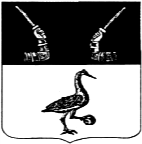 Администрация муниципального образованияПриозерский муниципальный район Ленинградской областиП О С Т А Н О В Л Е Н И Еот    2020 года   №   _____В соответствии с  п. 4 ст. 158  Жилищного кодекса Российской Федерации, Методическими указаниями установления размера платы за пользование жилым помещением для нанимателей жилых помещений по договорам социального найма и договорам найма жилых помещений  муниципального жилищного фонда, утвержденными приказом Министерства строительства и жилищно-коммунального хозяйства Российской Федерации от 27 сентября 2016 г. № 668/пр,  соглашением  № 01 от 28 ноября 2019 года  между администрацией муниципального образования Приозерский муниципальный район и администрацией  муниципального образования  Сосновское сельское поселение  по передаче полномочий по установлению размера платы за содержание жилого помещения  для населения, отсутствием решений собственников при проведении общих собраний собственников жилых помещений многоквартирных домов муниципального образования Сосновское  сельское поселение, Уставом муниципального образования Приозерский муниципальный район Ленинградской области администрация муниципального образования Приозерский муниципальный район Ленинградской области ПОСТАНОВЛЯЕТ:1. Установить размер платы   за содержание жилого помещения для нанимателей  жилых помещений по договорам социального найма, договорам найма жилых помещений муниципального жилищного фонда и для собственников  помещений в многоквартирном доме, не принявших решение об установлении размера платы за содержание жилого помещения, по  муниципальному образованию Сосновское сельское поселение (Приложение).2.  Настоящее постановление опубликовать на официальном сайте администрации муниципального образования Приозерский муниципальный район Ленинградской области в сети Интернет.3. Настоящее постановление распространяется на правоотношения, возникшие с 01.08.2020.4. Контроль за исполнением настоящего постановления возложить на заместителя главы администрации по жилищно-коммунальному хозяйству Полищука В.С. Глава   администрации                                                                                                         А.Н. Соклаков Разослано: дело - 2, ОКХ - 1, КФ - 1, поселения - 1, УО - 1,  АО «ЕИРЦ ЛО» - 1, ОИТ – 1.Приложениек постановлению администрации муниципального образования Приозерский муниципальный район Ленинградской областиот __ ________ 2020 года № __ Размер платы за содержание жилого помещения для нанимателей  жилых помещений по договорам социального найма и для собственников жилых  помещений в многоквартирном доме, не принявших решение об установлении размера платы за содержание жилого помещения, по  муниципальному образованию  Сосновское сельское поселениеУправляющая организация  ООО «Управляющая компания Сосновоагропромтехника»Лист  согласованияК проекту постановления                                              от «___»________ 2020_    №________«Об установлении размера платы за содержание жилого помещения для нанимателей  жилых помещений по договорам социального найма и для собственников жилых  помещений в многоквартирном доме, не принявших решение об установлении размера платы за содержание жилого помещения, по  муниципальному образованию  Сосновское сельское поселение»Управляющая организация  ООО «Управляющая компания Сосновоагропромтехника»Структурное подразделение – отдел коммунального хозяйстваИсполнитель: ведущий специалист отдела коммунального хозяйства О.М. БорисоваТелефон: 36-693Об установлении размера платы за содержание жилого помещения для нанимателей  жилых помещений по договорам социального найма и для собственников жилых  помещений в многоквартирном доме, не принявших решение об установлении размера платы за содержание жилого помещения, по  муниципальному образованию  Сосновское сельское поселение№ п/пАдресСодержание жилого помещения с 01.08.2019 г. (руб./м. кв.)№ п/пАдресСодержание жилого помещения с 01.08.2019 г. (руб./м. кв.)123пос. Сосновоул. Академическая, д. 218,44ул. Академическая, д. 415,79ул. Академическая, д. 1417,56ул. Береговая, д. 298,99ул. Береговая, д. 3328,94ул. Береговая, д. 3728,85ул. Береговая, д. 3930,47пер. Газовый, д. 28,99пер. Газовый, д. 58,99ул. Дорожная, д. 18,20ул. Дорожная, д. 1020,75ул. Железнодорожная, д. 4614,50ул. Железнодорожная, д. 5113,02ул. Железнодорожная, д. 5319,84ул. Зеленая Горка, д. 513,79ул. Зеленая Горка, д. 208,99ул. Комсомольская, д. 28,38ул. Комсомольская, д. 48,99ул. Ленинградская, д. 288,99ул. Ленинградская, д. 318,99ул. Ленинградская, д. 808,99ул. Ленинградская, д. 13823,99ул. Лесная, д. 28,99ул. Лесная, д. 2 а15,02ул. Лесная, д. 4 а24,01ул. Лесная, д. 58,99ул. Лесная, д. 88,99ул. Лесная, д. 921,98ул. Лесная, д. 198,99ул. Механизаторов, д. 123,25ул. Механизаторов, д. 323,84ул. Механизаторов, д. 713,57ул. Механизаторов, д. 7а23,82ул. Механизаторов, д. 913,57ул. Механизаторов, д. 1414,77ул. Молодежная, д. 120,55ул. Молодежная, д. 225,75ул. Молодежная, д. 320,56ул. Никитина, д. 511,64ул. Никитина, д. 624,71ул. Никитина, д. 1215,69ул. Никитина, д. 1411,64ул. Никитина, д. 2017,64ул. Никитина, д. 2217,64ул. Никитина, д. 2417,06ул. Никитина, д. 24 а15,52ул. Никитина, д. 2821,02ул. Никитина, д. 3219,83ул. Никитина, д. 3616,13ул. Никитина, д. 3820,43ул. Озерная, д. 38,99ул. Первомайская, д. 119,36ул. Первомайская, д. 319,36ул. Первомайская, д. 519,36ул. Первомайская, д. 721,44ул. Первомайская, д. 921,71ул. Первомайская, д. 1119,01ул. Первомайская, д. 1321,53ул. Первомайская, д. 1523,81ул. Пионерская, д. 1 а16,46пер. Рабочий, д. 220,43пер. Рабочий, д. 418,45ул. Рощинская, д. 314,99ул. Связи, д. 121,04ул. Связи, д. 317,44ул. Связи, д. 3 а18,51ул. Связи, д. 518,55пер. Свободный, д. 7 а6,72ул. Советская, д. 168,99ул. Советская, д. 228,99пер. Станционный, д. 723,99пер. Станционный, д. 99,67пер. Станционный, д. 119,67пер. Станционный, д. 139,67пер. Типографский, д. 320,01пер. Типографский, д. 517,01пер. Типографский, д. 720,01пер. Типографский, д. 920,01пер. Цветочный, д. 210,02пер. Цветочный, д. 118,99пер. Цветочный, д. 15 а10,02ул. Фестивальная, д. 5 б22,52ул. Энергетиков, д. 412,72пос. станция 69 кмул. Заводская, д. 232,52ул. Заводская, д. 1022,63ул. Озерная, д. 517,98ул. 4-я Подгорная, д. 1 а8,38Согласующее лицоЗамечания Виза согласования(дата, подпись)Заместитель главы администрации по жилищно-коммунальному хозяйствуПолищук В.С.«____»________2020Заместитель главы администрации по экономике и финансам – председатель комитета финансовПетрюк О.Г.«____»________2020И.о. начальника отдела коммунального хозяйстваХлюстова С.Л.«____»________2020Начальник отдела городского хозяйства управления по строительствуБерстнев А.Р.«____»________2020Начальник юридического отделаМихалева И.Н.«____»________2020